Czwartek 15.04.2021TEMAT: Czyje to jajko?„Jajko i kura” – zabawa ruchowa pobudzająco-hamująca. Na hasło kura dziecko biega po dywanie, mówiąc ko ko, ko ko. Na hasło jajko zatrzymuje się i zwija w kłębek na dywanie. „Jajko” – zabawa ruchowo-ilustracyjna do wiersza. Dziecko recytuje za rodzicem i wykonuje ruchy. „Gdzie jest jajko?” – zabawa sensoryczna Dziecko siedzi na dywanie, rodzic ma worek, w którym znajdują się: piłeczka do ping ponga, piłka tenisowa, mała szklana kula, styropianowe jajko, dziecko zamyka oczy, wkłada rękę do worka i szuka styropianowego jajka. Gdy uważa, że już je znalazł, wyjmuje je z worka i mówi: mam jajko. „Czyje to jajko?” – rozmowa z dzieckiem na temat wielkości jajek na podstawie doświadczeń dzieci i ilustracjiRodzic prezentuje ilustracje:Rodzic stawia pytania: które z ptaków zniósł największe jajko? Jak myślisz który ptak zniósł najmniejsze jajko, jak myślisz którego ptaka jajko jest mniejsze od jajka kurzego?„Jajko” – masaż relaksacyjnyDziecko siedzi na dywanie, rodzic czyta wierszyk i pokazuje jakie ruchy ma wykonać dziecko na jego plecach. „Zróbmy pastę” – wspólne wykonanie pasty jajecznej z rodzicem. Dla chętnych: ulepienie z plasteliny jaj o różnej wielkości. Miłej zabawy!Leżały dwa jajka na wysokiej grzędzie.Rysuje poziomą linię od lewej do prawej na wysokości czubka głowy.A czyje to, czyje, duże jajko będzie. Rysuje oburącz kształt dużego jajka oburącz.Leżały dwa jajka na wysokiej grzędzie.Rysuje poziomą linię od lewej do prawej na wysokości czubka głowy.A czyje to, czyje, duże jajko będzie. Rysuje kształt małego jajka oburącz. Jedno małe, drugie duże, jedno gęsie drugie kurze.Rysuje na zmianę kształt małego, dużego, dużego małego jajka. 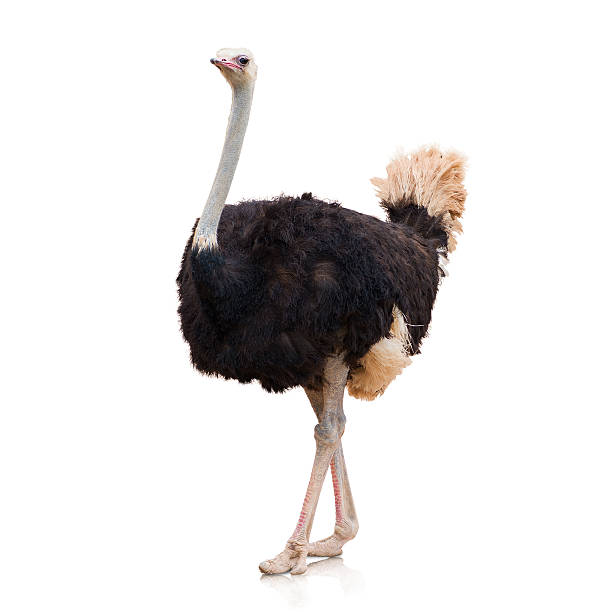 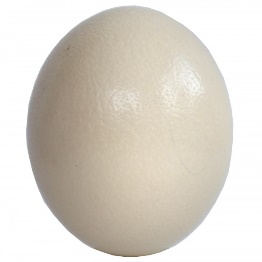 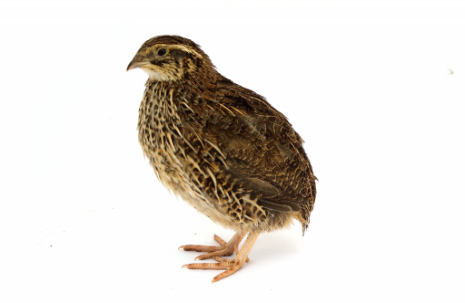 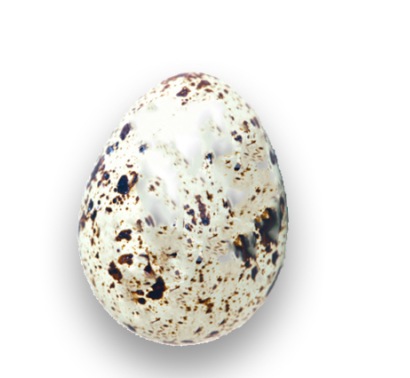 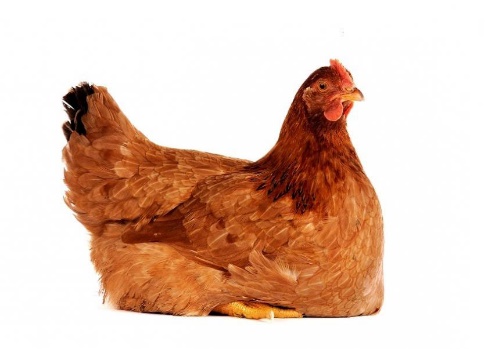 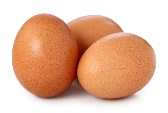 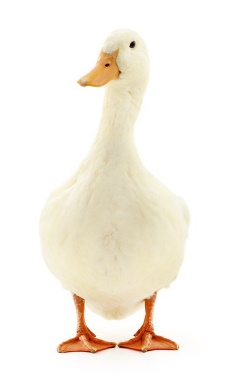 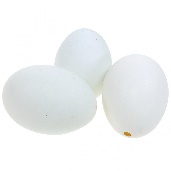 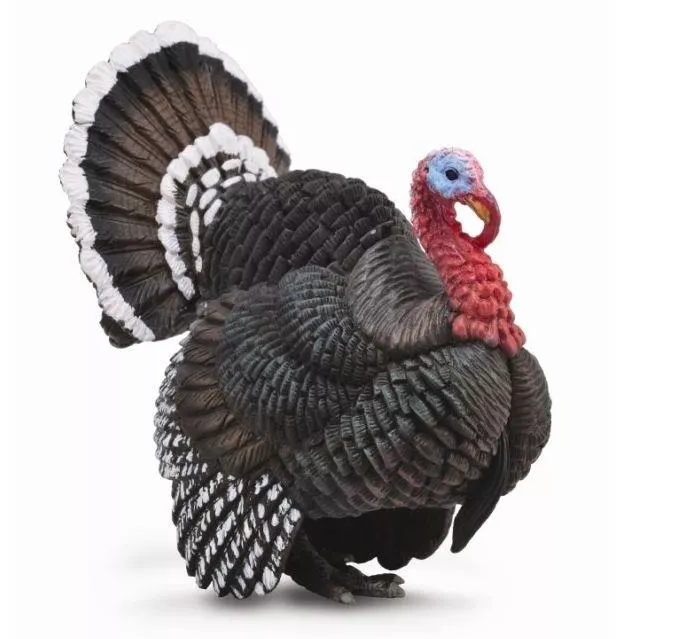 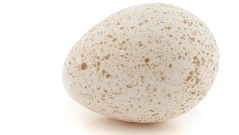 A to co? A to co?Jajko drogą szło.Dziecko stuka palcami od dołu pleców ku górze.Napotkało „patelnię”.Na czubku głowy robi okrężny ruch dłonią zakończony lekkim stuknięciem.I udaje jajecznicę. Wykonuje ruch gładzący od czubka głowy ku dołowi.